ELBOW User ManualParts of the ElbowMethods of the Usage and OperationTips and WarningsElbow(DY05933L(S),  DY05933L, DY059331L, DY05937L, DY05937L-RD, DY05937L-BK)Parts of the Elbow2.Methods of Usage and Operation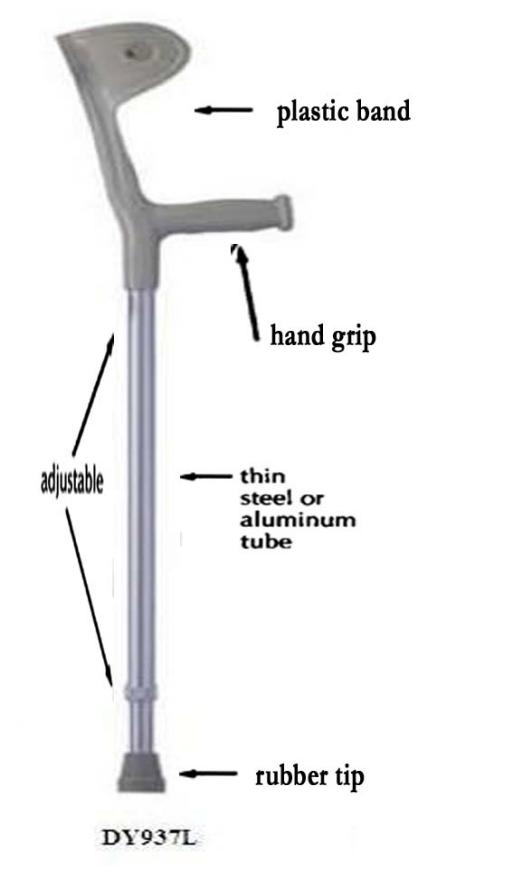 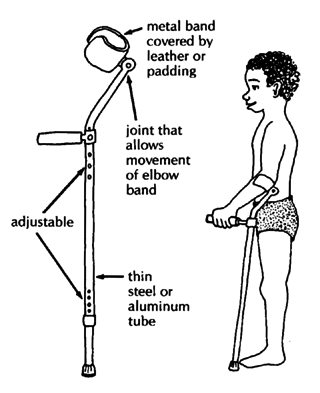 1). To Sit:Make sure you are close to the chair so you can feel it on the backs of your legsGet your balance on your good leg so your injured leg is off the floor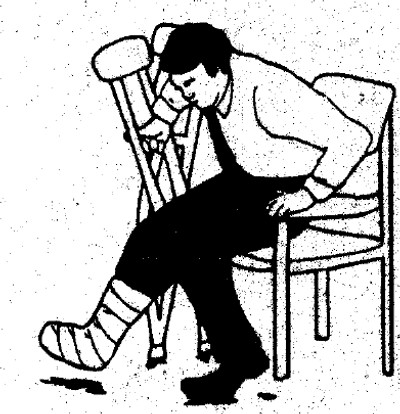 Take the crutches off your armsHold both the crutches in one hand by the handgripsFeel for the arm of the chair with the other handLower yourself into the chair2). To Stand:Hold crutches in one hand by the handgripsPush up on the arm of the chair with the other hand to stand onto your good legStand up and slip your arms through the arm claspsNever sit down or stand up with the crutches on your arms.3). To Walk:Keep your elbows into your sidesPlace crutches forwards shoulder width apartLean on the crutches so they are used to take the weight off the injured legStep through with the good legWhen you have your balance, repeat stages 1- 4                    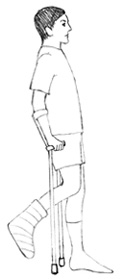 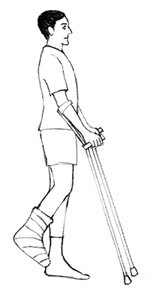 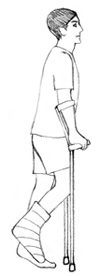 4). Stairs:Ascending:    Keep the injured leg off the floor and behind youStep up one step with your good legMove your crutches onto the same step and repeat as required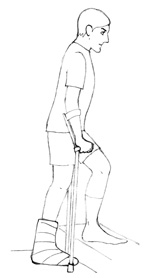 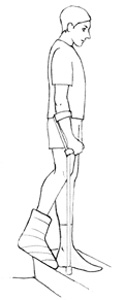 Descending: 1. Keep the injured leg off the floor and in front of you2. Move your crutches down one step3. Move your good leg onto the same step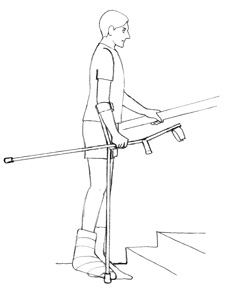 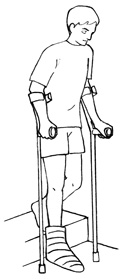 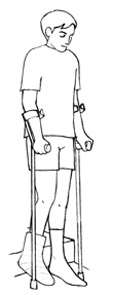 Stairs with a handrail: It is advisable to use a handrail if available. Hold onto the handrail with one hand and hold both crutches in the other hand so that one is still used to help take your weight.3.Tips and WarningsRemove any obstacles such as loose rugs or cables. Wear a flat shoe on the good leg and avoid wet floors. Watch out for uneven surfaces, and inadequate lighting.Check regularly that the rubber ends are not worn or clogged with dirt or stones, or that the tubes have any areas of damage. If you have a problem with your crutches return them to the department that issued them to you.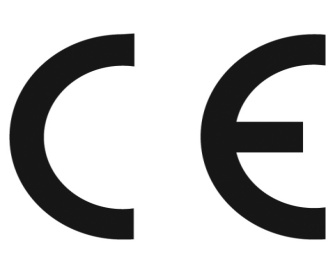 